  DECLARATION OF BEING A "FIT AND PROPER" PERSON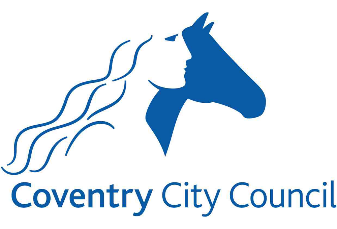 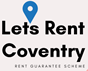 I declare that I am a fit and proper person to act as a landlord. I declare that I, nor any person associated with me, have any unspent convictions that are relevant to my application, including but not limited to: Any offence involving fraud or dishonesty, violence or drugs, or any offence listed in Schedule 3 to the Sexual Offences Act 2003 Undertaken any unlawful discrimination in the carrying on of any business; Breached any law relating to housing or of landlord and tenant law; or Been found to have acted otherwise than in accordance with any relevant code of practice. I declare that, neither I nor any person associated or formerly associated with me have: Been in control of a property subject to a Control Order under section 379 of the Housing Act 1985. Been refused a licence, had a licence revoked, or breached conditions of a licence for any property in relation to a mandatory, additional or selective licensing scheme. Been in control of any property that has been subject to an Interim or Final Management Order or a Special Interim Order under the Housing Act 2004. Been in control of any property on which any Local Authority has carried out works in default. Been in control of any property where you have been found guilty of a criminal offence or been the subject of legal proceedings commenced by a Local Authority or other Regulatory Body (under Environmental Protection Act 1990, Planning Control, Compulsory Purchase or Fire Safety Requirements). Been convicted of any offences relating to harassment or illegal eviction. Should I, or any associated person, become subject to any of the above proceedings I will notify the Council as soon as reasonably practicable. I understand that upon such notification the Council reserve the right to withdraw from any agreement that it has with me or my agent. I declare that I have the financial resources to ensure that the property is managed and maintained to an acceptable standard. I declare that I am not an undischarged bankrupt. I understand that I am signing this declaration as part of the Let’s Rent Scheme. I understand that Coventry City Council reserves the right to request a DBS check from me.Signature:           ……………………………………………………………………………………………….………………….….. Print name:        …………………………………………………………………………………………………………………….…. Date:                    ..……………………………………………………………………………………………………………………..